Liselott AndénOK Linné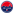 Per AndénOK LinnéKarolina AnderssonLänna IF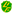 Lennart AnderssonHäverödals SK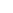 Ragnar AnderssonHäverödals SKBjörn-Ove BergqvistVallentuna-Össeby OL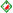 Håkan BergqvistVallentuna-Össeby OLJan BurellOK Enen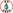 Claes ElvhammarAttunda OK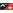 Gudrun GrassVallentuna-Össeby OLArne GustafsonLänna IFGunnela GustafsonLänna IFIngrid HanssonOK Rodhen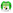 Karin HanssonOK RodhenErika JanssonRasbo IK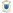 Tom LindbergOK Roslagen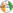 Anders LindgrenLånghundra IF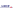 Håkan LundbergHäverödals SKOve NäslundOK RoslagenAnna RåbergOK RodhenSivert SöderbärgOK RoslagenNils WahlbergOK LinnéUlla-Britt WallénUpsala IF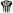 Åke WallénUpsala IFElias WesterberghRasbo IKJohan WesterberghRasbo IK